Send an announcement to a channelSometimes your message needs to stand out. With options for a headline and image, channel announcements help your message cut through noise.  Create an announcementIn the channel, select Format  under the box where you type your message.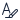 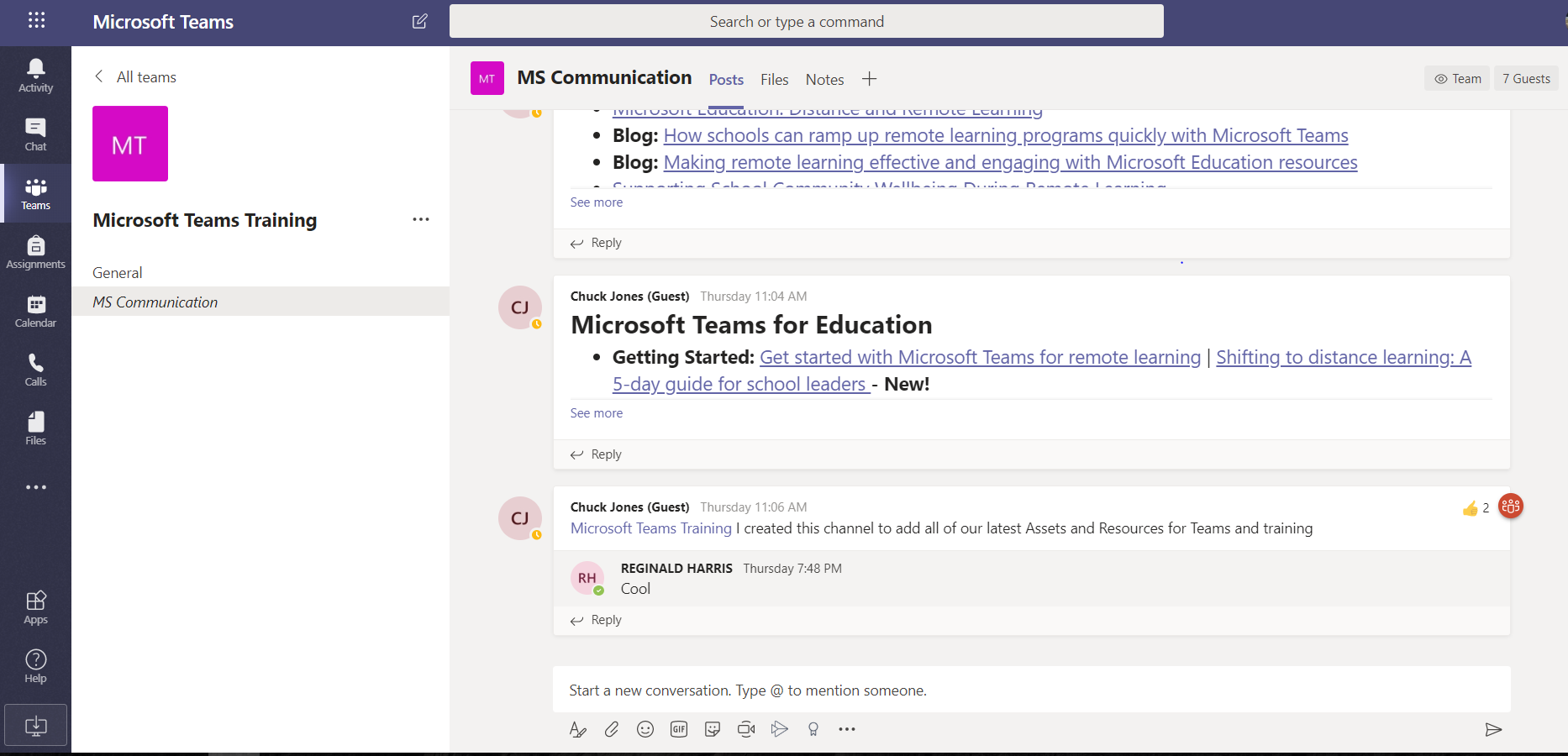 At the top of box that appears, click the arrow next to New conversation > Announcement.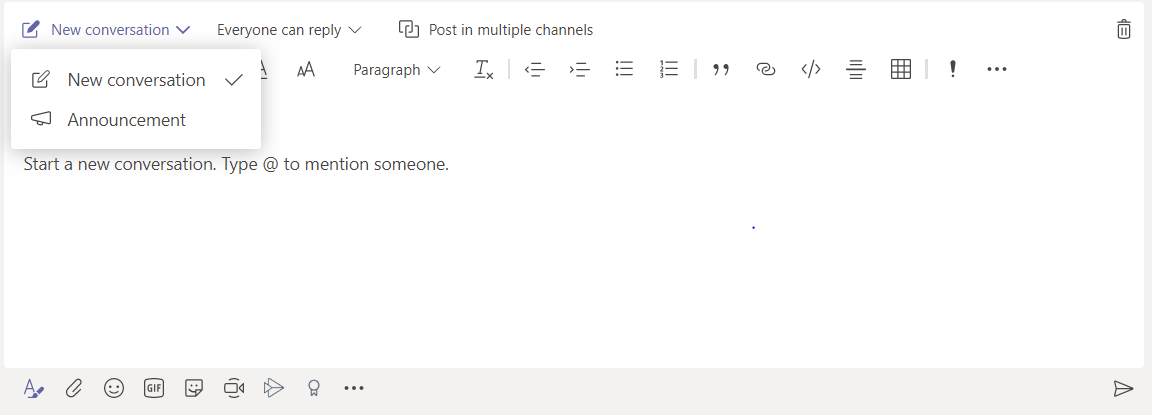 Type a headline, change its background color, or add a background image for the headline area—lots of options!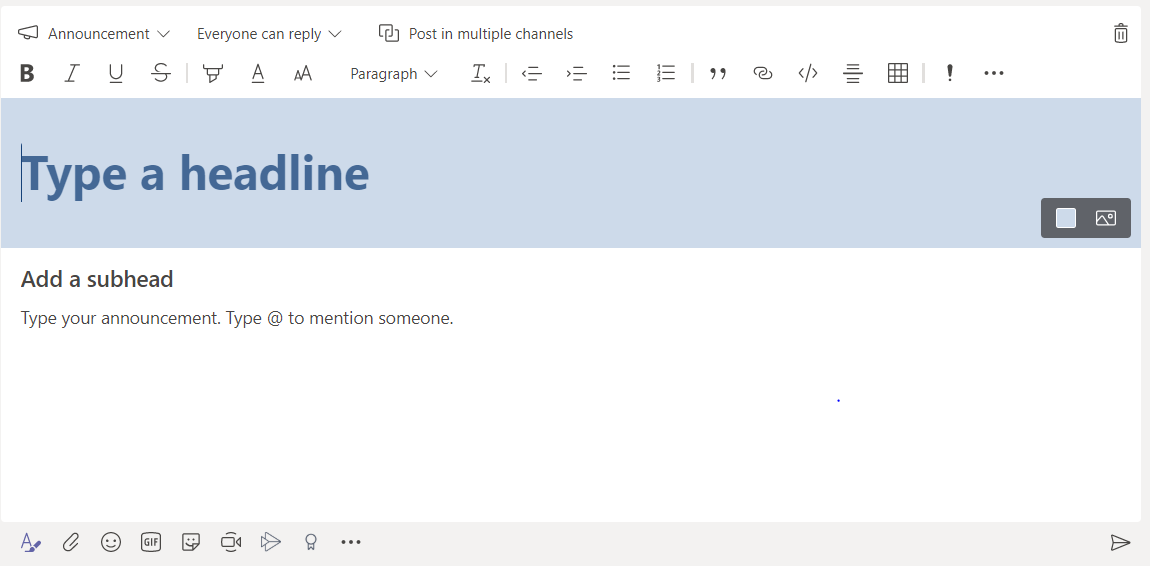 Type the topic of your announcement in the Add a subhead area, then the body of your message, and select Send  .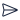 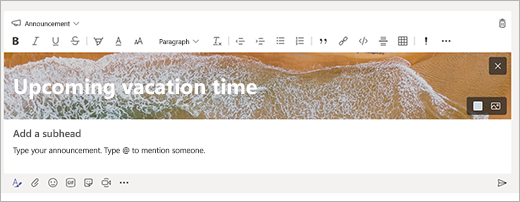 